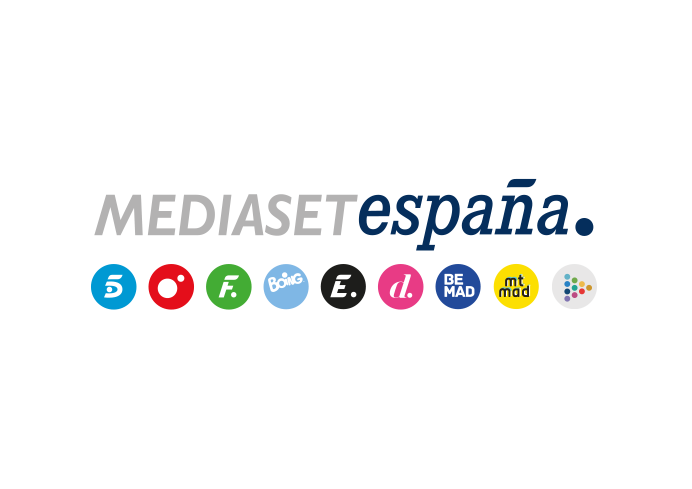 Madrid, 11 de enero de 2023Telecinco estrena ‘Bailando con las Estrellas’, la adaptación española del formato original de baile más famoso del mundoEl sábado 13 de enero, a las 22:00 horas.Les hemos visto triunfar como deportistas, deslumbrar con sus diseños en las pasarelas internacionales, llenar estadios de personas que corean sus canciones, ganar Grammys y Goyas, actuar en cine, teatro y televisión, desfilar en prestigiosos certámenes de moda, acumular millones de seguidores en las redes sociales y protagonizar portadas de revistas del corazón. Pero no les habíamos visto bailar.Serán 13 celebrities, formando pareja con 13 bailarines profesionales, las que se lanzarán a mostrar su habilidad para la danza en ‘Bailando con las Estrellas’, adaptación española del famosísimo formato original ‘Strictly Come Dancing’ (‘Dancing with the Stars’) que Telecinco estrenará el próximo sábado 13 de enero a las 22:00h. En este nuevo programa, producido en colaboración con Bulldog TV, todo está a la altura de su envergadura: su presentador, Jesús Vázquez; su presentadora, la exmodelo internacional Valeria Mazza; el jurado, integrado por auténticas eminencias de la danza y el espectáculo como Blanca Li, Julia Gómez Cora y Gorka Márquez y personajes tan conocidos y mediáticos como Antonia Dell’Atte, Boris Izaguirre y Cristóbal Soria, en calidad de ‘Tribuno del Pueblo’; la escenografía, el plató y la espectacular puesta en escena…Y, por supuesto, los concursantes: Miguel Torres, Ágatha Ruiz de la Prada, Josie, Adrián Lastra, Sheila Casas, Mala Rodríguez, José Manuel Pinto, Elena Tablada, Bruno el ‘Mozo de Arousa’, María Isabel, Jonan Wiergo, Athenea Pérez y Carlota Boza.EL ÉXITO INTERNACIONAL DEL PROGRAMA DE BAILE MÁS POPULAR DEL MUNDO‘Strictly Come Dancing’, conocido internacionalmente como ‘Dancing with the Stars’, es el formato de baile más popular y multipremiado del mundo. Estrenado en Reino Unido en 2004 en la cadena BBC, ha sido adaptado en más de 50 territorios y sigue siendo unos de los programas más vistos y queridos por el público de Reino Unido, Estados Unidos, Francia, Italia, Alemania o Suecia, entre otros países.Inspirador, emocionante, alegre, divertido y dirigido a un público familiar multigeneracional, el formato no ha dejado de evolucionar y reinventarse desde su lanzamiento hace más de 20 años, dando lugar a multitud de programas y variaciones.LA MECÁNICADurante todo el desarrollo de la competición de ‘Bailando con las Estrellas’, cada celebrity formará pareja con un mismo maestro bailarín, que será el responsable de formar a su pupilo en las diferentes disciplinas de baile, preparándole y ensayando sin tregua para perfeccionar su técnica y conseguir el mejor resultado en la puesta en escena que ejecuten en cada gala. Durante el directo y ante la atenta mirada del jurado, los presentadores y el público, cada pareja de baile realizará su exhibición y recibirá una valoración y una puntuación de cada miembro del jurado. A su vez, el público podrá votar a su favorito desde casa a través de la app de Mitele. Con la media de estas puntuaciones se configurará un ranking y las dos parejas que se encuentren en peor posición deberán volver a bailar. Concluidas las actuaciones, será exclusivamente el jurado el que decida la pareja que se salva y, por consiguiente la que es eliminada de la competición.En la Gran Final de ‘Bailando con las estrellas’ una sola pareja de entre las finalistas se proclamará vencedora de la edición.EL JURADOBlanca LiCoreógrafa, bailarina, actriz y directora de cine, Blanca Li es una de las más prestigiosas y reconocidas figuras de la danza a nivel mundial, distinguida con la Insignia de la Legión de Honor de la República Francesa y la Medalla de Oro al Mérito de las Bellas Artes del Gobierno de España, entre otros muchos galardones. Miembro de la Academia de Bellas Artes de Francia y hasta ahora directora de los Teatros del Canal, ha creado coreografías para grandes directores internacionales de cine como Pedro Almodóvar, Jean-Jacques Annaud o Anne Fontaine, y estrellas de la música como Paul McCartney, Coldplay, Beyoncé, Blur, Goldfrapp, Daft Punk y Kanye West. En los próximos meses estrenará una ópera en el Teatro Real y arrancará una gira con una versión hip-hop de ‘El Cascanueces’, mientras sigue triunfando con ‘Le Bal de París de Blanca Li’, su espectáculo virtual en vivo.Julia Gómez CoraExconsejera delegada de Stage Entertainment, la mayor productora de espectáculos musicales de España, Julia Gómez Cora está considerada la reina de los musicales en nuestro país por convertir la Gran Vía madrileña en el Broadway español con montajes tan legendarios como ‘El Rey León’, ‘Los Miserables’, ‘El fantasma de la ópera’, ‘Cats’, ‘La Bella y la bestia’, ‘Mamma mia!’, ‘Cabaret’ o ‘My fair Lady’. Por su ojo experto han pasado en cientos de castings miles de bailarines que posteriormente han triunfado en todo el mundo. Gorka MárquezQuizá el español más conocido de la televisión británica, gracias a su participación durante ocho años como bailarín en ‘Strictly Come Dancing’ de la BBC, el formato original de ‘Bailando con las Estrellas’ en Reino Unido. Allí ha compartido escenario con decenas de celebridades, entre las que destaca la cantante y actriz Alexandra Burke, con la que consiguió el récord de dieces en una sola serie (32) y protagonizó una final que vieron 13 millones de espectadores. Con solo 12 años empezó a representar a España en campeonatos de baile. En su currículum destacan el Campeonato Mundial de bailes latinos 2010 o las semifinales de la Copa Mundial de WDSF (World Dance Sport Federation), aunque su lanzamiento definitivo fue el espectáculo de danza en directo ‘Burn the Floor’ en el West End de Londres, con el que recorrió medio mundo. En la actualidad protagoniza un reality junto a su mujer, Gemma Atkinson, a la que conoció en el programa de la BBC.Antonia Dell’AttePresentadora y modelo italiana, musa de Armani en la década de los 80, Antonia se convirtió en uno de los rostros más populares de la crónica social y en personaje televisivo en programas como ‘¿Qué apostamos?’, como presentadora junto a Ramón García, o como jurado de la versión italiana de ‘Supermodelo’. Su carácter explosivo y su absoluta espontaneidad a la hora de decir sin tapujos lo que piensa la convierten en el jurado más imprevisible del programa.Boris IzaguirreGuionista, escritor y presentador de televisión, Boris es uno de los personajes más conocidos de la televisión en España. Tras su paso por multitud de formatos, llega a ‘Bailando con las Estrellas’ para aportar al jurado su particular, divertido e irónico sentido crítico. Como escritor, fue finalista del Premio Planeta en 2007 y ha publicado más de una decena de obras.Cristóbal Soria, el Tribuno del PuebloEl exárbitro de fútbol, exdelegado de campo del Sevilla C.F. y comentarista deportivo emprende en ‘Bailando con las Estrellas’ una nueva aventura televisiva. Sin conocimiento alguno del mundo de la danza, Soria estará allí en representación de los espectadores profanos en la materia y, en una sola ocasión durante toda la edición, tendrá el poder de ‘Veto al jurado’, salvando a una de las parejas cuando sea eliminada.LOS CONCURSANTESMiguel TorresExfutbolista profesional con amplia trayectoria en equipos como el Real Madrid, el Getafe, el Olimpiakos y el Málaga, actualmente ejerce como comentarista deportivo. Comparte su vida con Paula Echevarría, con quien tiene un hijo. Confiesa que aunque no es un experto, le encanta bailar.Adrián LastraActor y músico, nominado al Premio Goya por su papel en ‘Primos’. Ha actuado en películas como ‘Fuga de cerebros 2’, ‘Toc Toc’; en series como ‘Yo soy Bea’, y ‘Velvet’; y en teatro y musicales como ‘Flashdance’, ‘Hoy no me puedo levantar’ y ‘Más de cien mentiras’. En 2023 se ha proclamado ganador de ‘¡Mira quién baila! La Revancha’, emitido por Univisión para Estados Unidos, Puerto Rico y República Dominicana.Elena TabladaDiseñadora y propietaria de su propia línea de joyas, Elena Tablada es muy popular en la crónica social y en redes sociales, donde publica fotos sobre lifestyle. Fue pareja de David Bisbal, con quien tiene una hija. Le encanta bailar y lo lleva en la sangre porque tiene orígenes cubanos. Explica que ‘Bailando con las Estrellas’ es un reto que le va a ayudar en su ámbito personal y emocional.PintoJosé Manuel Pinto es exportero de fútbol profesional en equipos como el Fútbol Club Barcelona. Tras retirarse del deporte emprende una exitosa carrera como productor musical, llegando a fundar su propia compañía discográfica y ganando un Latin Grammy junto a Niña Pastori. Desde hace siete años triunfa también en la música urbana. Es creador del método de entrenamiento P13FIT, que combina salto de comba con coreografías. Llega al programa dispuesto a darlo todo.Sheila CasasAbogada, cursando actualmente Psicología y representante artística de su hermano, el actor Mario Casas. Emprendedora polifacética e inquieta, destacada influencer y amante de la aventura, Sheila ha aparecido también en varios spots publicitarios. Anticipa que tiene la clara intención de ganar el concurso.JosieDiseñador de moda, estilista, periodista y analista de moda, ha colaborado en prestigiosos medios del mundo de la moda como Vogue y Harper's Bazaar. Ha sido director del Curso de Estilismo del Istituto Europeo di Design de Madrid y es un rostro habitual de los programas de televisión. Considera que ‘Bailando con las Estrellas’ le va a brindar la oportunidad de rejuvenecer.María IsabelEn 2004 se convirtió en una de las niñas más famosas de España tras ganar Eurovisión Junior con su canción 'Antes muerta que sencilla' y desde entonces ha publicado cinco álbumes. Se define como una mujer muy exigente consigo misma y se muestra muy ilusionada con la experiencia que va a vivir en el programa, ya que bailar le hace olvidarse de todo y le proporciona gran felicidad.BrunoEstudiante de Derecho, se ha convertido en uno de los rostros más populares de la televisión por su participación en ‘Reacción en cadena’ con ‘Los mozos de Arousa’. Aunque ha practicado natación durante 10 años, confiesa no sentirse muy coordinado y le da cierto vértigo concursar en el programa, pero precisamente por eso lo considera un reto muy emocionante. Ágatha Ruiz de la PradaEmpresaria y diseñadora de moda con reconocimiento internacional, gracias a su emblemática y personalísima firma. Fue galardonada con el Premio Nacional de Diseño de Moda 2017 y ha vestido a decenas de celebridades, como Miley Cyrus. Explica que tras su divorcio de Pedro J. Ramírez se aficionó a bailar y descubrió que le resulta una experiencia muy liberadora.Athenea PérezLicenciada en Publicidad, modelo y Miss Universo España 2023. De pequeña comenzó la práctica de gimnasia rítmica, disciplina deportiva en la que llegó a participar en un campeonato europeo. Declara que le encanta bailar y lleva dos años practicando Heels, una modalidad de baile en tacones. Se define como muy competitiva.Mala RodríguezIcono del rap, el flamenco y el feminismo gitano, Mala Rodríguez tiene dos Latin Grammys en su vitrina y es la primera mujer en obtener este galardón en reconocimiento al mejor álbum urbano. Ha ganado también el Premio Nacional de las Músicas Actuales del Ministerio de Cultura. Madre de tres hijos y con 1,4M seguidores en Instagram, declara no tener miedo a los retos.Carlota BozaActriz, influencer y creadora de su propia marca de bolsos, Carlota Boza saltó a la fama por su papel en ‘La que se avecina’ como hija primogénita de ‘los cuquis’. Aunque de pequeña practicaba ballet, dice que no domina mucho el baile y manifiesta que aprender a hacerlo bien es una de sus asignaturas pendientes.Jonan WiergoCreador de contenido e influencer, ha participado en programas de televisión como ‘Pekín Express’ y ‘Supervivientes’, donde llegó a ser finalista de la última edición. Vegano convencido, tiene un restaurante especializado en este tipo de alimentación junto a su pareja, Christian Tomás. En lo que a bailar se refiere, dice que no se le da especialmente bien, pero llega dispuesto a ‘dar guerra’.LOS MAESTROS BAILARINESAdrián EsperónEscenógrafo, coreógrafo y bailarín. 14 títulos de campeón de España de Baile Deportivo. Cinco veces semifinalista de Europa y del Mundo. Semifinalista de los World Games.Álvaro CuencaBailarín deportivo, danza clásica y flamenco. Desde 2012 ha estado centrado en el mundo de la interpretación tanto como bailarín como actor. Ha trabajado en musicales como ‘Anastasia’, ‘Cabaret’ o ‘Kinky Boots’.Angelo MadoniaBailarín, coreógrafo y profesor de baile. Ha sido director técnico del Estudio Italiano de Danza y juez internacional de la Federación Mundial de Deportes de Danza. Maestro de danza en la versión italiana del programa en 2006.Aroa GárezGraduada en Danza Clásica, ha completado su formación en prestigiosas escuelas de Nueva York y Londres y es violoncelista profesional. Ha trabajado en producciones musicales como ‘Dirty Dancing’, ‘A Chorus Line’, ‘Circlassica’ y ‘Cantando bajo la lluvia’.David Díaz FalcónSubcampeón de España de Baile Deportivo y número 23 del mundo en el World Championship 2023. Desde 2020 compagina la competición con las redes sociales donde ha conseguido casi 200K seguidores como influencer de moda y decoración.Luis Alberto MonteroCampeón de Europa de Tango y campeón de España de Bailes de Salón. Entrenador de máxima categoría de Baile Deportivo por la FEBD. En 2017 realiza la gira mundial junto a Il Divo y en 2021 funda su propia escuela de baile en Badajoz.Marta BlancoBailarina profesional de Baile Deportivo de Competición Latina. Representante de España en la máxima categoría internacional en campeonatos internacionales. Ha participado en el espectáculo ‘La Misión’ y tiene también formación en diversas disciplinas circenses.Paula LastraBailarina, actriz y cantante, especializada en Ballroom Dance. Tras ganar el concurso de Cuatro ‘Fama ¡A bailar!’ en la categoría de parejas, ha trabajado en producciones como ‘El Circo de los Horrores’ (España), ‘Ohlala Show’ (Zurich) y ‘True Color’ (China), así como en giras internacionales de artistas como Carlos Baute e Il Divo.Roberto LujánBailarín deportivo, 3º de España en la categoría ‘10 Bailes’ y 4º en categoría ‘Standard’. Se ha formado con prestigiosos profesionales como Nino Langella, Stefano di Filippo, Charles-Guillaume Schmitt y Guillem Pascual.Rubén RodríguezCampeón de España de Bailes Latinos y en el top 10 del ranking mundial. ⁠Ha sido profesor en el Studio Dance Fever de Boston, bailarín principal de la compañía Burn the Floor y coreógrafo y director artístico en el resort Maxx Royal de Antalya (Turquía).Sandra TorremadéBailarina profesional de Baile Deportivo, con formación también en Bachata, Salsa y Ballet Clásico. Profesora en diversas escuelas de baile, ha formado parte de la gira internacional de Il Divo y del grupo de profesoras del programa ‘¡Mira quién baila!’Sara GarcíaCampeona de Europa de Tango y campeona de España de Bailes de Salón junto a Luis Alberto Montero. Graduada en Pedagogía de la Danza y las Artes Visuales, ha competido en diversos certámenes internacionales en la categoría ‘10 Bailes’.Sergi PedrósFormado en el Conservatorio superior de Coreografía y Danza Contemporánea, especializado en Baile de Salón Deportivo en modalidad Standard y Latino. Ha trabajado en musicales como ‘Dirty Dancing’ y ‘Matilda’ y ha sido bailarín en numerosos programas de televisión.UNA ESCENOGRAFÍA DE MÁS DE 2.000 M2 AL SERVICIO DEL SHOWLa competición de ‘Bailando con las Estrellas’ se desarrollará en un espléndido plató de 1.400 m2, decorado con una escenografía que fusiona la imagen del teatro con la estética de las grandes salas de baile e implementando también diversos elementos tecnológicos. El público del plató se dispondrá tanto sentado en palcos como de pie en torno a una pista de baile de 10x15 metros, con el objeto de arropar y dar calor a los concursantes durante sus actuaciones.El escenario estará rodeado por una gran pantalla central de 12,5 metros, dos laterales de 9x6 metros y numerosas pantallas más salpicando el resto del decorado para dar continuidad a la puesta en escena utilizada en cada número de baile. Tres grandes salas de ensayo y una más denominada ‘Sala de las Estrellas’, habilitadas en un plató anexo de 700 m2, completan la escenografía de este espectacular show televisivo.